PRELIMINARY APPROVAL OF A STUDENT'S ADMISSION FOR AN INTERNSHIPName and Surname: Faculty: 
Field of study: 
Specialization: Student ID no.: Year of study: 				group: E-mail:  		tel.: 
Internship supervisor (on behalf of the University):
Name and Surname: E-mail:  			tel.: 
Internship period from  to  
Full name of the Enterprise / Institution:
 Full correspondence address of the Enterprise / Institution:
Name and Surname of the supervisor on the side of the Enterprise / Institution: Number of design qualifications** of the supervisor on the side of the Enterprise / Institution: Membership in professional architects association**: Member’s number**: E-mail address of a representative of the Enterprise / Institution: Tel.: Expected department / position of the internship: ________________________________	stamp and signature of an authorized representativeof the Enterprise/Institution			    I give my consent_______________Signature of internship supervisoron behalf of the University* The practice should lead to appropriate learning outcomes in terms of knowledge, skills and social competences. Theframework program of internships for a given field of study is available on the Faculty's website.** For the field of study Architecture, it is required for the supervisor on the side of the Enterprise / Institution to have design qualifications in the architectural profession without restrictions. In case of an internship abroad, please attach a copy of the document confirming the appropriate design qualifications by the supervisor on the side of the Enterprise / Institution.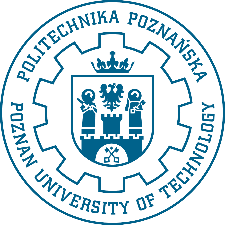 POZNAN UNIVERSITY OF TECHNOLOGY Faculty of Architecture
Attachment no 1c